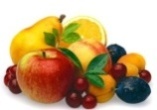 	Jedilnik 	Od 14. 9. do 18. 9. 2020Kuhinja si pridržuje pravico do spremembe jedilnika.                                                                                               Sadni krožnik sestavlja mešano sezonsko sveže sadje: jabolko, ananas, mandarina, hruška, banana, melona, pomaranča, klementina, jagode, marelice, paprika, korenček, k. zelje, ..   Otroci imajo ves čas na voljo vodo ali nesladkan čaj.DanZajtrkMalicaKosiloP.malicaPonedeljek14.9.ržen kruhtuna v olju100% limonin sok razredčensadno-zelenjavni krožniktestenine bolonjska omaka zelena solata s koruzo vodaSadni pinjenec Polbeli kruhTorek15.9.polbeli kruhpiščančja paštetačaj sadno-zelenjavni krožnikpuranji zrezek popečen krompir paradižnikova solatavodagrisinimlekoSreda         16.9.štručkakakavsadno-zelenjavni krožnikjunčji golaž (EKO) bela polenta  rdeča pesa vodaželvicasadjeČetrtek17.9.ržen kruhsalamačajsadno-zelenjavni krožnikzelenjavna juha oslič po dunajsko krompirjeva solata vodakoruzna žemljaPetek		18.9.mlekopolentasadno-zelenjavni krožnikfrankfurtska enolončnica pudingvodasadje